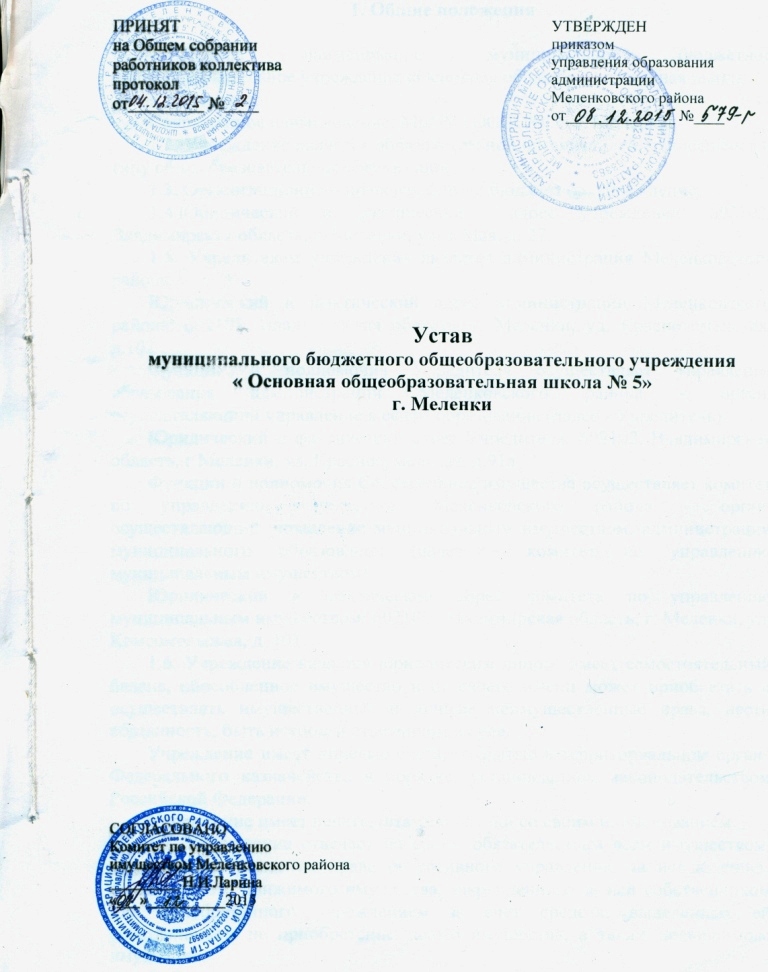 1. Общие положения        1.1.Полное наименование: муниципальное бюджетное общеобразовательное учреждение «Основная общеобразовательная школа № 5» г. МеленкиСокращённое наименование: МБОУ «ООШ № 5» г. Меленки. 1.2. Учреждение является образовательной организацией, относящейся к типу общеобразовательная организация.1.3. Организационно – правовая форма: бюджетное  учреждение.1.4.Юридический и фактический  адрес учреждения: 602102,                               Владимирская область, г. Меленки, ул. 1 Мая, д. 27.1.5. Учредителем учреждения является администрация Меленковского районаЮридический и фактический адрес администрации Меленковского района: 602102, Владимирская область, г. Меленки, ул. Красноармейская, д.102  Функции и полномочия Учредителя осуществляет управление образования администрации Меленковского района - орган, осуществляющий управление в сфере образования (далее - Учредитель)Юридический и фактический адрес Учредителя: 602102, Владимирская область, г Меленки, ул. Красноармейская, д.91а Функции и полномочия Собственника имущества осуществляет комитет по управлению имуществом Меленковского района - орган, осуществляющий управление муниципальным имуществом, администрации муниципального образования (далее – комитет по управлению муниципальным имуществом).Юридический и фактический адрес комитета по управлению муниципальным имуществом: 602102, Владимирская область, г. Меленки, ул. Комсомольская, д. 101.1.6. Учреждение является юридическим лицом, имеет самостоятельный баланс, обособленное имущество и от своего имени может приобретать и осуществлять имущественные и личные неимущественные права, нести обязанность, быть истцом и ответчиком в суде.Учреждение имеет лицевые счета, открытые в территориальном органе Федерального казначейства в порядке, установленном законодательством Российской Федерации.Учреждение имеет печать, штамп и бланки со своим наименованием.1.7. Учреждение отвечает по своим обязательствам всем имуществом, находящимся у нее на праве оперативного управления, за исключением особо ценного движимого имущества, закрепленного за ней собственником или приобретенного учреждением за счет средств, выделенных ей собственником на приобретение такого имущества, а также недвижимого имущества.Собственник имущества учреждения не несет ответственность по обязательствам учреждения.1.8. Учреждение осуществляет образовательную деятельность на основании лицензии и свидетельства о государственной аккредитации, выданных уполномоченным органом исполнительной власти Владимирской области, осуществляющим переданные полномочия Российской Федерации в сфере образования по лицензированию и государственной аккредитации образовательной деятельности, в порядке, установленном законодательством об образовании.1.9. В своей деятельности учреждение руководствуется Конституцией Российской Федерации, Федеральным законом «Об образовании в Российской Федерации», другими федеральными законами, указами и распоряжениями Президента Российской Федерации, постановлениями и распоряжениями Правительства Российской Федерации, законами Владимирской области в области образования, постановлениями Губернатора Владимирской области, нормативными правовыми актами администрации Меленковского района, решениями органов местного самоуправления муниципального образования и органов, осуществляющих управление в сфере образования, всех уровней, правилами и нормами охраны труда, техники безопасности и противопожарной защиты, а также настоящим Уставом и локальными нормативными актами учреждения.1.10. Организация медицинского обслуживания обучающихся и работников учреждения осуществляется органом исполнительной власти в сфере здравоохранения Владимирской области. Медицинское обслуживание, включающее оказание первичной медико-санитарной помощи, прохождение периодических медицинских осмотров и диспансеризации обучающихся и работников учреждения, осуществляется медицинскими работниками, состоящими в штате медицинской организации – государственного бюджетного учреждения здравоохранения Владимирской области «Меленковская центральная районная больница».Учреждение предоставляет безвозмездно медицинской организации помещение, соответствующее условиям и требованиям для осуществления медицинской деятельности.Медицинские работники наряду с работниками учреждения несут ответственность за организацию охраны здоровья обучающихся.1.11. Организация питания обучающихся осуществляется учреждением. Для питания обучающихся, а также приготовления пищи и хранения продуктов учреждение выделяет специально оборудованные помещения (столовую, пищеблок, подсобные помещения), соответствующие установленным санитарно-гигиеническим и санитарно-техническим требованиям к организации питания.Деятельность учреждения по организации питания  не является предпринимательской. Организация питания осуществляется без торговой наценки.1.12. Учреждение самостоятельно в формировании своей структуры.1.13. Учреждение может иметь в своей структуре различные структурные подразделения, обеспечивающие осуществление образовательной деятельности с учетом уровня, вида и направленности реализуемых образовательных программ, формы обучения и режима пребывания обучающихсяСтруктурные подразделения учреждения не являются юридическими лицами и действуют на основании Устава учреждения и локального нормативного акта о соответствующем структурном подразделении.1.14.  В целях обеспечения образовательных потребностей учащихся учреждение  вправе использовать ресурсы других организаций, осуществляющих образовательную деятельность, в том числе иностранных, а также при необходимости ресурсы организаций культуры, физкультурно-спортивных и иных организаций, необходимые для осуществления различных видов учебной деятельности, предусмотренных образовательной программой.1.15. В учреждении создание и деятельность политических партий, религиозных организаций (объединений) не допускаются.II. Предмет, цели и виды деятельности 2.1. Учреждение создано для реализации гарантированного права каждого человека на получение общедоступного и бесплатного общего образования в соответствии с федеральными государственными образовательными стандартами.Учреждение создает условия для развития личности, приобретения в процессе освоения основных общеобразовательных программ знаний, умений, навыков и формирования компетенций, необходимых для жизни человека в обществе, осознанного выбора профессии и получения профессионального образования. 2.2. Основным видом деятельности учреждения  является осуществление образовательной деятельности по основным образовательным программам: начального общего, основного общего образования (далее – по основным общеобразовательным программам). 2.3. В качестве дополнительных видов деятельности учреждение реализует  дополнительные общеобразовательные программы.2.4. Реализация основных общеобразовательных программ, а также программ, указанных в п. 2.3. настоящего Устава, осуществляется учреждением на основе муниципального задания (далее – задания), устанавливаемого Учредителем. 2.5. Учреждение вправе осуществлять иные виды деятельности, не относящиеся к основной деятельности, но осуществляемой в соответствии с целями, для достижения которых она создана:- консультационную, просветительскую деятельность; - деятельность в сфере охраны здоровья обучающихся, в том числе организация их отдыха и оздоровления в каникулярное время  (с дневным пребыванием);- осуществление присмотра и ухода за детьми в группах     продленного дня;- инновационную деятельность;- научную, творческую деятельность;- досуговую деятельность.  2.7. Учреждение не вправе осуществлять иные виды деятельности, не предусмотренные настоящим Уставом.III. Организация и осуществление образовательной деятельности 3.1. Учреждение осуществляет образовательную деятельность посредством реализации основных общеобразовательных программ: начального общего, основного общего образования.Начальное общее образование направлено на формирование личности обучающегося, развитие его индивидуальных способностей, положительной мотивации и умений в учебной деятельности (овладение чтением, письмом, счетом, основными навыками учебной деятельности, элементами теоретического мышления, простейшими навыками самоконтроля, культурой поведения и речи, основами личной гигиены и здорового образа жизни).Основное общее образование направлено на становление и формирование личности обучающегося (формирование нравственных убеждений, эстетического вкуса и здорового образа жизни, высокой культуры межличностного и межэтнического общения, овладение основами наук, государственным языком Российской Федерации, навыками умственного и физического труда, развитие склонностей, интересов, способности к социальному самоопределению).3.2. Учреждение свободно в определении содержания образования, выборе учебно-методического обеспечения, образовательных технологий по реализуемым образовательным программам. Основная общеобразовательная программа разрабатывается и утверждается учреждением самостоятельно в соответствии с федеральным государственным образовательным стандартом общего образования соответствующего уровня и с учетом примерных основных образовательных программ. Основная общеобразовательная программа включает в себя учебный план, календарный учебный график, рабочие программы учебных предметов, курсов, дисциплин (модулей), оценочные и методические материалы, а также иные компоненты, обеспечивающие воспитание и обучение обучающихся.3.3. Обучение в учреждении по общеобразовательным программам осуществляется в соответствии с государственным образовательным стандартом и федеральным  образовательным стандартом общего образования соответствующего уровня в очной, очно-заочной, заочной формах.Выбор форм обучения по конкретной основной общеобразовательной программе определяется родителями (законными представителями) несовершеннолетнего обучающегося, учитывающими мнение ребенка.С учетом потребностей и возможностей обучающихся допускается сочетание различных форм обучения, в том числе с формами получения образования семейного образования, самообразования. Порядок реализации образовательных программ с использованием различных форм обучения регламентируется локальным нормативным актом учреждения «Положение о формах обучения в МБОУ «ООШ №5» г. Меленки, принятым педагогическим советам в порядке, установленном настоящим Уставом с учетом мнения обучающихся, их родителей (законных представителей). 3.4. При реализации общеобразовательных программ дополнительных общеобразовательных программ в учреждении используют различные образовательные технологии, в том числе дистанционные образовательные технологии, электронное обучение, и различные формы организации образовательной деятельности, в том числе основанные на модульном принципе представления содержания образовательных программ и построения учебных планов.3.5. Применение электронного обучения, дистанционных образовательных технологий при реализации образовательных программ осуществляется в порядке, установленном федеральным органом исполнительной власти, осуществляющим функции по выработке государственной политики и нормативно-правовому регулированию в сфере образования, с учетом возможностей электронной информационно-образовательной среды учреждения обеспечивать освоение обучающимися образовательных программ в полном объеме независимо от места их нахождения.Порядок реализации образовательных программ с использованием дистанционных образовательных технологий, электронного обучения регламентируется локальным нормативным актом учреждения «Положение об использовании дистанционных образовательных технологий, электронного обучения при реализации образовательных программ в МБОУ «ООШ №5» г. Меленки», принятым  педагогическим советом в порядке, установленном настоящим Уставом. 3.6. Учреждение реализует основные общеобразовательные программы   как самостоятельно, так и посредством сетевых форм их реализации (далее – сетевая форма). Сетевая форма применяется при необходимости использования ресурсов нескольких организаций, осуществляющих образовательную деятельность, в том числе иностранных, а также иных организаций. Использование сетевой формы осуществляется по совместно разрабатываемым и утверждаемым образовательным программам (части образовательной программы определенных вида, уровня и направленности),  в том числе программам, обеспечивающим коррекцию нарушений развития и социальную адаптацию обучающихся, а также удовлетворение разнообразных образовательных потребностей обучающихся, на основе договора между учреждением с указанными организациями. Финансирование реализации образовательных программ с использованием сетевой формы осуществляется в рамках дополнительного соглашения к муниципальному заданию между Учредителем и Учреждением.Порядок реализации образовательных программ с использованием сетевой формы, включая порядок зачета результатов освоения обучающимися учебных предметов, курсов, дисциплин (модулей), практики, дополнительных образовательных программ в других организациях, осуществляющих образовательную деятельность, регламентируется локальным нормативным актом учреждения «Положение об использовании сетевой формы при реализации образовательных программ в МБОУ «ООШ №5» г. Меленки», принятым педагогическим советом в порядке, установленном настоящим Уставом.3.7. Организация образовательной деятельности по основным общеобразовательным программам может быть основана на дифференциации содержания с учетом образовательных потребностей и интересов обучающихся, обеспечивающих углубленное изучение отдельных учебных предметов, предметных областей соответствующей образовательной программы (предпрофильное обучение).3.8. Учреждение создает условия для реализации общеобразовательных программ отдельным категориям обучающихся, в том числе:3.9. При реализации основных общеобразовательных программ дополнительных общеобразовательных программ, в целях предоставления академических прав обучающихся, в том числе обучающихся, указанным в пункте 3.6. настоящего Устава, может использоваться форма организации обучения по индивидуальному учебному плану, в том числе ускоренное обучение, в пределах осваиваемой образовательной программы.Порядок реализации образовательных программ с использованием обучения по индивидуальному учебному плану, регламентируется локальным нормативным актом учреждения «Положение об организации обучения по индивидуальному учебному плану в МБОУ «ООШ №5» г. Меленки, принятым педагогическим советом в порядке, установленном настоящим Уставом.  3.10. Сроки получения общего образования (продолжительность обучения по основным общеобразовательным программам) устанавливаются федеральным государственным образовательным стандартом общего образования по уровням общего образования:начального общего образования –  4  года;основного общего образования –  5 лет;При освоении общеобразовательной программы в соответствии с индивидуальным учебным планом продолжительность обучения может быть изменена учреждением с учетом особенностей и образовательных потребностей конкретного обучающегося. 3.11. Учебный год в учреждении начинается 1 сентября текущего года и заканчивается в соответствии с учебным планом основной общеобразовательной программы соответствующего уровня. При реализации основной общеобразовательной программы в очно-заочной форме начало учебного года переносится не более чем на один месяц Продолжительность учебного года в учреждении составляет:1класс на уровне начального общего образования –33 учебные недели;1 – 4 классы на уровне начального общего образования – не менее 34 учебных недель;5 – 9 классы на уровне начального общего образования – не менее 34 учебных недель;Без учета  итоговой аттестации.Продолжительность учебного года обеспечивает в полном объеме освоение обучающимися основной общеобразовательной программы соответствующего уровня с учетом продолжительности учебной недели, установленной п. 3.12. настоящего Устава, в соответствии с санитарно-эпидемиологическими правилами и нормативами. 3.12. Учебный год в учреждении делится на четверти.  Продолжительность учебной недели составляет 5 дней.Продолжительность каникул в течение учебного года составляет не менее 30 календарных дней, летом – не менее 8 недель. Для обучающихся в первом классе устанавливаются в течение года дополнительные недельные каникулы.В 9-х классах, завершающих уровень общего образования, продолжительность учебного года и летних каникул определяется с учетом прохождения обучающимися государственной итоговой аттестации.3.13. Образовательная деятельность по основным общеобразовательным программам, в том числе адаптированным основным образовательным программам, дополнительных общеобразовательных программ, обучения в Учреждении регламентируется календарным учебным графиком, учебным планом (учебными планами), планом внеурочной деятельности, расписанием учебных занятий.Режим занятий обучающихся регламентируется локальным нормативным актом учреждения «Правилами внутреннего распорядка обучающихся в МБОУ «ООШ №5» г. Меленки, принятым педагогическим советом  в порядке, установленном настоящим Уставом. 3.14. Для осуществления образовательной деятельности по основным общеобразовательным программам, дополнительным общеобразовательным программам обучения Учреждение комплектует классы. Количество и наполняемость классов в учреждении определяется, исходя из потребности населения (количества граждан, имеющих право на получение общего образования соответствующего уровня и проживающих на территории, за которой закреплено учреждение) с учетом условий, необходимых для осуществления образовательной деятельности.Наполняемость классов устанавливается в соответствии с региональным законодательством об образовании.3.15. При реализации основных общеобразовательных программ в случае необходимости класс (группа) может делиться на подгруппы при наполняемости не менее  25 человек в пределах выделенного финансирования:-  по учебным предметам: информатики и ИКТ,  английский язык в 2-9 классах, технологии в 5-8 классах; - по элективным курсам предпрофильной подготовки;- при проведении практических работ по учебным предметам: химия в                8-9 классах, физика в  7-9 классах, биология в 5 -9 классах.3.16. Образовательная деятельность в учреждении осуществляется на русском языке, являющимся государственным языком Российской Федерации.Изучение русского языка как государственного языка осуществляется в рамках основной общеобразовательной программы в соответствии с федеральным государственным образовательным стандартом общего образования соответствующего уровня.Общее образование может быть получено в учреждении на иностранном языке в соответствии с общеобразовательной программой и в пределах возможностей, предоставляемых системой образования.3.17. При реализации основных общеобразовательных программ учреждение осуществляет текущий контроль успеваемости и промежуточную аттестацию обучающихся на основе индивидуального учета результатов освоения обучающимися основных общеобразовательных программ, дополнительных общеобразовательных программ в соответствии с принятой в Учреждении внутренней системой оценки качества образования.Порядок ведения индивидуального учета результатов освоения обучающимися основных общеобразовательных программ, дополнительных общеобразовательных программ, а также хранение в архивах информации об этих результатах на бумажных и (или) электронных носителях  регламентируется локальным нормативным актом Учреждения «Положением о мониторинге индивидуальных результатов освоения обучающимися образовательных программ в МБОУ «ООШ №5» г. Меленки, принятым педагогическим советом в порядке, установленном настоящим Уставом.3.18. Освоение основной общеобразовательной программы, дополнительной общеобразовательной программы, в том числе отдельной части или всего объема учебного предмета, курса, дисциплины (модуля) образовательной программы, сопровождается текущим контролем и промежуточной аттестацией обучающихся, проводимой в формах, определяемых образовательной программой и учебным планом Учреждения.Промежуточная аттестация по основным общеобразовательным программам является обязательной для обучающихся.Промежуточная аттестация проводится в конце четверти, года. Порядок проведения текущего контроля и промежуточной аттестации обучающихся, в том числе повторной промежуточной аттестации, регламентируется локальным нормативным актом Учреждения «Положением о текущем контроле и промежуточной аттестации обучающихся в МБОУ «ООШ №5» г. Меленки, принятым педагогическим советом в порядке, установленном настоящим Уставом, с учетом санитарно-эпидемиологических правил и нормативов и мнения советов обучающихся, родителей (законных представителей).3.19. Неудовлетворительные результаты промежуточной аттестации по одному или нескольким учебным предметам, курсам, дисциплинам (модулям) основной общеобразовательной программы или не прохождение промежуточной аттестации при отсутствии уважительных причин признаются академической задолженностью. Обучающиеся, имеющие по итогам учебного года академическую задолженность могут быть переведены в следующий класс условно. Обучающиеся, переведенные в следующий класс условно, обязаны ликвидировать академическую задолженность  в течение следующего учебного года в сроки, установленные Учреждением.Ответственность за ликвидацию обучающимися академической задолженности возлагается на их родителей (законных представителей).3.20. Обучающиеся, не ликвидировавшие академической задолженности в установленные сроки с момента ее образования, по усмотрению их родителей (законных представителей) оставляются на повторное обучение, переводятся на обучение по адаптированным общеобразовательным программам в соответствии с рекомендациями психолого-медико-педагогической комиссии либо на обучение по индивидуальному учебному плану.3.21. Начальное общее образование, основное общее образование являются обязательными уровнями образования. Обучающиеся, не освоившие основной образовательной программы начального общего и (или) основного общего образования, не допускаются к обучению на следующих уровнях общего образования.Освоение обучающимися основных образовательных программ основного общего  образования завершается государственной итоговой аттестацией, которая является обязательной.К государственной итоговой аттестации допускается обучающиеся, не имеющие академической задолженности и в полном объеме выполнившие учебный план или индивидуальный учебный план, если иное не установлено порядком проведения государственной итоговой аттестации по соответствующим образовательным программам.Государственная итоговая аттестация проводится государственными экзаменационными комиссиями в формах и порядке, определенном федеральным органом исполнительной власти, осуществляющим функции по выработке государственной политики и нормативно-правовому регулированию в сфере образования.Обучающиеся, не прошедшие государственной итоговой аттестации или получившие на государственной итоговой аттестации неудовлетворительные результаты, вправе пройти государственную итоговую аттестацию в сроки, определяемые порядком проведения государственной итоговой аттестации по соответствующим образовательным программам.Освоение обучающимися основной образовательной программы начального общего образования,  дополнительных общеобразовательных программ  завершается обязательной итоговой аттестацией:дополнительных общеобразовательных программ - в форме проекта, творческой работы.К итоговой аттестации допускается обучающиеся, в полном объеме выполнившие учебный план или индивидуальный учебный план. Итоговая аттестация проводится аттестационными комиссиями Учреждения в формах и порядке, определенных локальным нормативным актом Учреждения «Положением о порядке проведения итоговой аттестации обучающихся по образовательным программам в МБОУ «ООШ №5» г. Меленки, принятым педагогическим советом в порядке, установленном настоящим Уставом3.22. Учреждение предоставляет услуги по проведению промежуточной и государственной итоговой аттестации по основной общеобразовательной программе соответствующего уровня лицам, осваивающим основную общеобразовательную программу в форме семейного образования или самообразования (далее - экстернам).Проведение промежуточной и государственной итоговой аттестации по основной общеобразовательной программе экстерном осуществляется Учреждением бесплатно в рамках муниципального задания. При прохождении аттестации экстерны пользуются академическими правами обучающихся по соответствующей образовательной программе.Порядок проведения промежуточной и государственной итоговой аттестации экстерном регламентируется локальным нормативным актом Учреждения «Положением о порядке проведения промежуточной и государственной итоговой аттестации экстерном» в МБОУ «ООШ №5» г. Меленки, принятым педагогическим советом  в порядке, установленном настоящим Уставом.3.23. Обучающимся и экстернам (далее – лицам), успешно прошедшим государственную итоговую аттестацию  по основным общеобразовательным программам соответствующего уровня, Учреждение выдает документ об образовании установленного образца - аттестат об основном общем образовании, подтверждающий получение общего образования соответствующего уровня.Лицам, не прошедшим государственной итоговой аттестации или получившим на государственной итоговой аттестации неудовлетворительные результаты, а также лицам, освоившим часть основной общеобразовательной программы соответствующего уровня и (или) отчисленным из Учреждения выдается справка об обучении или о периоде обучения по образцу, самостоятельно устанавливаемому Учреждением.Образцы документов об обучении (или о квалификации), порядок их заполнения, учета и выдачи регламентируется локальным нормативным актом Учреждения «Положение о документах об обучении и квалификации в МБОУ «ООШ №5» г. Меленки, принятым педагогическим советом в порядке, установленном настоящим Уставом.3.24. С учетом потребностей обучающихся и их семей Учреждение дополнительно к определяющим ее статус основным общеобразовательным программам может реализовывать образовательные программы и образовательные услуги за счет средств юридических лиц и физических лиц (далее – платные образовательные услуги).Платные образовательные услуги не могут быть оказаны вместо образовательной деятельности, финансовое обеспечение которой осуществляется за счет бюджетных ассигнований бюджета Владимирской области  и  местного бюджета. Средства, полученные Учреждением при оказании таких платных образовательных услуг, незамедлительно возвращаются оплатившим эти услуги лицам.Порядок и условия предоставления платных образовательных услуг регламентируется локальным нормативным актом Учреждения «Положение о предоставлении платных образовательных услуг», принятым в порядке, установленном настоящим Уставом. IV. Участники образовательных отношений и регулирование отношений между ними4.1. Участниками образовательных отношений являются обучающиеся, их родители (законные представители), педагогические работники, Учреждение.4.2. Образовательные отношения между участниками образовательных отношений (далее – образовательные отношения) возникают с момента приема обучающихся в Учреждение и прекращаются с момента их отчисления из Учреждения.Образовательные отношения регулируются нормами законодательства об образовании, настоящим Уставом, локальными нормативными актами Учреждения, а также в случаях, предусмотренных законодательством об образовании договором, заключаемым между Учреждением и родителями (законными представителями) обучающихся, который не может ограничивать установленные законодательством Российской Федерации права участников образовательных отношений.Порядок и условия возникновения, изменения и прекращения образовательных отношений, а также их оформление регламентируется локальным нормативным актом Учреждения «Положение о порядке регламентации и оформлении образовательных отношений в МБОУ «ООШ №5» г. Меленки, принятым педагогическим советом в порядке, установленном настоящим Уставом с учетом мнения советов обучающихся, их родителей (законных представителей).4.3. Образовательные отношения возникают на основании распорядительного акта (приказа) Учреждения:о приеме лица на обучение по основным общеобразовательным программам соответствующего уровня дополнительным общеобразовательных программ;о приеме лица для прохождения промежуточной аттестации и (или) государственной итоговой аттестации по основным общеобразовательным программам соответствующего уровня экстерном.Прием на обучение по основным образовательным программам начального общего образования начинается по достижении детьми возраста шести лет и шести месяцев при отсутствии противопоказаний по состоянию здоровья, но не позже достижения детьми возраста восьми лет. По заявлению родителей (законных представителей) детей Учредитель учреждения вправе разрешить прием детей в образовательную организацию на обучение по образовательным программам начального общего образования в более раннем или более позднем возрасте.Начальное общее образование, основное общее образование являются обязательными уровнями образования. Требование обязательности основного общего образования применительно к конкретному обучающемуся. Порядок приема на обучение по основным общеобразовательным программам регламентируется локальным нормативным актом Учреждения «Правилами приема на обучение по основным общеобразовательным программам в МБОУ «ООШ №5» г. Меленки», принятым педагогическим советом в порядке, установленном настоящим Уставом, на основе порядка приема на обучение по образовательным программам соответствующего вида образования (в том числе порядка приема иностранных граждан и лиц без гражданства), установленного федеральным органом исполнительной власти, осуществляющим функции по выработке государственной политики и нормативно-правовому регулированию в сфере образования (далее – Правила приема). Порядок приема на обучение по дополнительным общеобразовательным программам,  регламентируется локальным нормативным актом учреждения, «Правилами  приема  на обучение по образовательным программам в МБОУ «ООШ №5» г. Меленки»  педагогическим советом в порядке, установленном настоящим Уставом, на основе порядка приема на обучение по образовательным программам соответствующего вида образования.4.4. Правила приема обеспечивают прием всех граждан, которые имеют право на получение общего образования соответствующего уровня и проживают на территории, за которой закреплено Учреждение нормативно-правовым актом Учредителя.4.5. В приеме в  Учреждение может быть отказано только по причине отсутствия в ней свободных мест. В случае отсутствия мест в Учреждении родители (законные представители) ребенка для решения вопроса о его устройстве в другую общеобразовательную организацию обращаются непосредственно Учредителю.4.6. Отчисление обучающихся из Учреждения осуществляется по следующим основаниям:в связи с получением образования (завершением обучения);досрочно (до получения образования).Отчисление обучающихся из Учреждения может быть в следующих случаях:по инициативе обучающегося или его родителей (законных представителей), в том числе в случае перевода обучающегося для продолжения освоения основной общеобразовательной программы в другую организацию, осуществляющую образовательную деятельность;по инициативе Учреждения в случае применения к обучающемуся, достигшему возраста пятнадцати лет, отчисления как меры дисциплинарного взыскания;по обстоятельствам, не зависящим от воли обучающегося или его родителей (законных представителей) и Учреждения, в том числе в случае ликвидации Учреждения.4.7. Обучающийся, достигший возраста пятнадцати лет, может быть отчислен из Учреждения до получения основного общего образования по согласию его родителей (законных представителей), комиссии по делам несовершеннолетних и защите их прав и Управления образования с обязательным продолжением освоения образовательной программы основного общего образования в иной форме обучения и трудоустройства с его согласия.Порядок и основания перевода и отчисления обучающихся из Учреждения регламентируются локальным нормативным актом Учреждения «Положением о порядке перевода и отчисления обучающихся в МБОУ «ООШ №5» г. Меленки, принятым педагогическим советом на сновании порядка, определенного федеральным органом исполнительной власти, осуществляющим функции по выработке государственной политики и нормативно-правовому регулированию в сфере образования, в порядке, установленном настоящим Уставом. 4.8. В целях урегулирования разногласий между участниками образовательных отношений по вопросам реализации права на образование в процессе осуществления образовательной деятельности в Учреждении создается комиссия по урегулированию споров между участниками образовательных отношений.Порядок создания, организации деятельности, принятия решений и исполнения решений комиссии по урегулированию споров между участниками образовательных отношений регламентируются локальным нормативным актом Учреждения «Положением о комиссии по урегулированию споров между участниками образовательных отношений в МБОУ «ООШ №5» г. Меленки, принятым педагогическим советом в порядке, установленном настоящим Уставом с учетом мнения советов обучающихся, родителей (законных представителей).V. Права, обязанности и ответственность участников образовательных отношений 5.1. Участники образовательных отношений наделяются правами, обязанностями и ответственностью, предусмотренными законодательством об образовании, настоящим Уставом и локальными нормативными актами, принятыми в порядке, установленным настоящим Уставом.5.2 Права и обязанности обучающихся возникают у лиц, принятых:на обучение по основным общеобразовательным программам соответствующего уровня, с даты, указанной в распорядительном акте о приеме на обучение;для прохождения промежуточной и государственной итоговой аттестации по основным общеобразовательным программам соответствующего уровня экстерном, с даты, указанной в распорядительном акте о приеме для прохождения промежуточной и государственной итоговой аттестации.5.3. Обучающимся предоставляются академические права на:выбор формы обучения после получения основного общего образования;предоставление условий для обучения с учетом особенностей их психофизического развития и состояния здоровья, в том числе получение социально-педагогической и психологической помощи, бесплатной психолого-медико-педагогической коррекции;обучение по индивидуальному учебному плану, в том числе ускоренное обучение, в пределах осваиваемой образовательной программы в установленном Учреждением порядке;освоение наряду с учебными предметами, курсами, дисциплинами (модулями) по осваиваемой основной общеобразовательной программе любых других учебных предметов, курсов, дисциплин (модулей), преподаваемых в Учреждении, в установленном ею порядке, а также преподаваемых в других организациях, осуществляющих образовательную деятельность;зачет Учреждением в установленном ею порядке результатов освоения обучающимися учебных предметов, курсов, дисциплин (модулей), практики, дополнительных образовательных программ в других организациях, осуществляющих образовательную деятельность;уважение человеческого достоинства, защиту от всех форм физического и психического насилия, оскорбления личности, охрану жизни и здоровья;свободу совести, информации, свободное выражение собственных взглядов и убеждений;каникулы в соответствии с календарным учебным графиком;перевод для получения образования по другой форме обучения в порядке, установленном законодательством об образовании;перевод в другую образовательную организацию, реализующую образовательную программу соответствующего уровня, в порядке, предусмотренном федеральным органом исполнительной власти, осуществляющим функции по выработке государственной политики и нормативно-правовому регулированию в сфере образования;участие в управлении Учреждением, установленном настоящим Уставом;бесплатное пользование библиотечно-информационными ресурсами и учебной базой Учреждения (учебниками, учебными пособиями, учебно-методическими материалами, средствами обучения и воспитания) по основным общеобразовательным программам, в пределах федерального государственного образовательного стандарта общего образования соответствующего уровня;пользование лечебно-оздоровительной инфраструктурой, объектами культуры и объектами спорта в порядке, установленном Учреждением;развитие своих творческих способностей и интересов, включая участие в конкурсах, олимпиадах, выставках, смотрах, физкультурных мероприятиях, спортивных мероприятиях, в том числе в официальных спортивных соревнованиях, и других массовых мероприятиях;поощрение за успехи в учебной, физкультурной, спортивной, общественной, научно-исследовательской, научно-технической, творческой, экспериментальной и инновационной деятельности;иные академические права, предусмотренные законодательством Российской Федерации, локальными нормативными актами Учреждения.5.4. Обучающимся предоставляются следующие меры социальной поддержки и стимулирования:обеспечение питанием в случаях и в порядке, которые установлены федеральными законами, законами субъектов Российской Федерации;иные меры социальной поддержки, предусмотренные нормативными правовыми актами Российской Федерации, нормативными правовыми актами Владимирской области, правовыми актами муниципального образования  Меленковский район, локальными нормативными актами Учреждения.5.5. Обучающиеся Учреждения имеют личные права на:посещение по своему выбору мероприятий, которые проводятся в Учреждении и не предусмотрены учебным планом, в порядке, установленном Учреждением;создание общественных объединений обучающихся в установленном федеральным законом порядке;создание обучающимися, осваивающими основные образовательные программы среднего общего образования отрядов, представляющих собой общественные объединения обучающихся, целью деятельности которых является организация временной занятости таких обучающихся, изъявивших желание в свободное от учебы время работать в различных отраслях экономики;создание по собственной инициативе совета (советов) обучающихся для учета их мнения по вопросам управления Учреждением и при принятии локальных нормативных актов, затрагивающих их права и законные интересы.5.6. В Учреждении запрещается:привлечение обучающихся без согласия их родителей (законных представителей) к труду, не предусмотренному образовательной программой;принуждение обучающихся к вступлению в общественные объединения, в том числе в политические партии, а также принудительное привлечение их к деятельности этих объединений и участию в агитационных кампаниях и политических акциях.5.7. Обучающиеся Учреждения обязаны:добросовестно осваивать образовательную программу, выполнять индивидуальный учебный план, в том числе посещать предусмотренные учебным планом или индивидуальным учебным планом учебные занятия, осуществлять самостоятельную подготовку к занятиям, выполнять задания, данные педагогическими работниками в рамках образовательной программы;выполнять требования устава Учреждения, правил внутреннего распорядка, и иных локальных нормативных актов по вопросам организации и осуществления образовательной деятельности;заботиться о сохранении и об укреплении своего здоровья, стремиться к нравственному, духовному и физическому развитию и самосовершенствованию;уважать честь и достоинство других обучающихся и работников Учреждения, не создавать препятствий для получения образования другими обучающимися;бережно относиться к имуществу Учреждения;иные обязанности, установленные законодательством Российской Федерации.5.8. Дисциплина в Учреждении поддерживается на основе уважения человеческого достоинства обучающихся и педагогических работников. Применение физического и (или) психического насилия по отношению к обучающимся не допускается.За неисполнение или нарушение Устава Учреждения, правил внутреннего распорядка и иных локальных нормативных актов по вопросам организации и осуществления образовательной деятельности к обучающимся могут быть применены меры дисциплинарного взыскания - замечание, выговор, отчисление из Учреждения.Порядок реализации прав и обязанностей обучающихся, применение к ним мер поощрения и дисциплинарного взыскания регламентируется локальным нормативным актом Учреждения «Правилами внутреннего распорядка учащихся  в МБОУ «ООШ №5» г. Меленки», разработанными на основе порядка применения к обучающимся и снятия с обучающихся мер дисциплинарного взыскания, установленного федеральным органом исполнительной власти, осуществляющим функции по выработке государственной политики и нормативно-правовому регулированию в сфере образования, и принятым педагогическим советом в порядке, установленном настоящим Уставом с учетом мнения советов обучающихся, родителей (законных представителей).5.9. Учреждение создает необходимые условия для охраны и укрепления здоровья обучающихся.Охрана здоровья обучающихся включает в себя деятельность по следующим направлениям:осуществление текущего контроля состояния здоровья обучающихся;проведение санитарно-гигиенических, профилактических и оздоровительных мероприятий; обучение и воспитание в сфере охраны здоровья граждан в Российской Федерации;соблюдением государственных санитарно-эпидемиологических правил и нормативов;определение оптимальной учебной, внеучебной нагрузки, режима учебных занятий и продолжительности каникул;обеспечение безопасности обучающихся во время пребывания в Учреждении, включая расследование и учет несчастных случаев с обучающимися во время пребывания в Учреждении, в порядке, установленном федеральным органом исполнительной власти, осуществляющим функции по выработке государственной политики и нормативно-правовому регулированию в сфере образования, по согласованию с федеральным органом исполнительной власти, осуществляющим функции по выработке государственной политики и нормативно-правовому регулированию в сфере здравоохранения;создание условий для занятия обучающихся физической культурой и спортом. 5.10. Учреждение для обучающихся, нуждающихся в длительном лечении, и детей-инвалидов, которые по состоянию здоровья не могут посещать Учреждение, на основании заключения медицинской организации и в письменной форме обращения родителей (законных представителей) организует обучение на дому в порядке и на условиях, определенных нормативным правовым актом уполномоченного органа государственной власти Владимирской области.5.11. Учреждение для обучающихся, испытывающих трудности в освоении основных общеобразовательных программ, развитии и социальной адаптации, оказывает им на основании заявления или согласия родителей (законных представителей) учащихся, оформленных в письменной форме, психолого-педагогическую, медицинскую и социальную помощь.Психолого-педагогическая, медицинская и социальная помощь включает в себя:1) психолого-педагогическое консультирование обучающихся, их родителей (законных представителей) и педагогических работников;2) коррекционно-развивающие и компенсирующие занятия с обучающимися;3) помощь обучающимся в профориентации, получении профессии и социальной адаптации.5.12. Учреждение признает за родителями (законными представителями) обучающихся преимущественное право на обучение и воспитание детей перед всеми другими лицами. Родители (законные представители) обучающихся имеют право:выбирать до завершения получения ребенком основного общего образования с учетом мнения ребенка, а также с учетом рекомендаций психолого-медико-педагогической комиссии (при их наличии) формы обучения,  язык/ языки образования, факультативные и элективные учебные предметы, курсы, дисциплины (модули) из перечня, предлагаемого Учреждением;с учетом мнения ребенка на любом этапе обучения по основным общеобразовательным программам  продолжить образование в Учреждении;знакомиться с Уставом Учреждения, лицензией на осуществление образовательной деятельности, со свидетельством о государственной аккредитации, с учебно-программной документацией и другими документами, регламентирующими организацию и осуществление образовательной деятельности;знакомиться с содержанием образования, используемыми методами обучения и воспитания, образовательными технологиями, а также с оценками успеваемости своих детей;защищать права и законные интересы обучающихся;получать информацию о всех видах планируемых обследований (психологических, психолого-педагогических) обучающихся, давать согласие на проведение таких обследований или участие в таких обследованиях, отказаться от их проведения или участия в них, получать информацию о результатах проведенных обследований обучающихся;принимать участие в управлении Учреждением, в форме, определяемой настоящим Уставом;присутствовать при обследовании детей психолого-медико-педагогической комиссией, обсуждении результатов обследования и рекомендаций, полученных по результатам обследования, высказывать свое мнение относительно предлагаемых условий для организации обучения и воспитания детей;иные права, установленные законодательством Российской Федерации, и договором об образовании.Учреждение оказывает помощь родителям (законным представителям) обучающихся в воспитании детей, охране и укреплении их физического и психического здоровья, развитии индивидуальных способностей и необходимой коррекции нарушений их развития.5.13. Родители (законные представители) обучающихся обязаны: обеспечить получение детьми общего образования;соблюдать правила внутреннего распорядка Учреждения, требования локальных нормативных актов, которые устанавливают режим занятий обучающихся, порядок регламентации образовательных отношений между Учреждением и обучающимися и (или) их родителями (законными представителями) и оформления возникновения, приостановления и прекращения этих отношений;уважать честь и достоинство обучающихся и работников Учреждения.иные обязанности, установленные законодательством Российской Федерации, договором об образовании.За неисполнение или ненадлежащее исполнение обязанностей, установленных законодательством Российской Федерации, родители (законные представители) обучающихся несут ответственность, предусмотренную законодательством Российской Федерации.5.14. В целях защиты своих прав обучающиеся и их родители (законные представители) самостоятельно или через своих представителей вправе:направлять в органы управления Учреждением обращения о применении к работникам, нарушающим и (или) ущемляющим права обучающихся и их родителей (законных представителей), дисциплинарных взысканий;обращаться в комиссию по урегулированию споров между участниками образовательных отношений, в том числе по вопросам о наличии или об отсутствии конфликта интересов педагогического работника;использовать не запрещенные законодательством Российской Федерации иные способы защиты прав и законных интересов.Порядок и условия обращения обучающихся, их родителей (законных представителей) регламентируется локальным нормативным актом Учреждения «Положением о комиссии по урегулированию споров между участниками образовательных отношений в МБОУ «ООШ №5» г. Меленки, принятым педагогическим советом в порядке, установленном настоящим Уставом с учетом мнения советов обучающихся, родителей (законных представителей).5.15. Для организации и осуществления образовательной деятельности Учреждение формирует штат работников, состоящий из должностей педагогических, руководящих и иных работников, осуществляющих вспомогательные функции.Количество штатных работников Учреждение определяет самостоятельно, исходя из номенклатуры должностей педагогических работников, руководителей образовательных организаций, утвержденных Правительством Российской Федерации с учетом вида, уровня и направленности реализуемых образовательных программ, наличия структурных подразделений, на основе нормативов финансового обеспечения оказания муниципальных услуг в сфере образования в соответствии с законодательством Российской Федерации. 5.16. Образовательную деятельность по обучению (воспитанию) учащихся и (или) организации образовательной деятельности осуществляют педагогические работники - лица, имеющие право на занятие педагогической деятельностью, отвечающие квалификационным требованиям, указанным в квалификационных справочниках.Педагогические работники пользуются правами, свободами, мерами социальной поддержки, установленными законодательством Российской Федерацией.Реализация прав и свобод педагогических работников Учреждения, режим рабочего времени и времени отдыха педагогических работников, определяются трудовым договором, коллективным договором, графиками работы и расписанием занятий, а также локальными нормативными актами, содержащими нормы трудового права, принятыми Учреждением в соответствии с требованиями трудового законодательства и с учетом особенностей, установленных федеральным органом исполнительной власти, осуществляющим функции по выработке государственной политики и нормативно-правовому регулированию в сфере образования: «Правилами внутреннего трудового распорядка»,  «Положение об аттестации педагогических и иных работников на соответствие занимаемой должности» и другими.К педагогической деятельности не допускаются лица: - лишенные права заниматься педагогической деятельностью в соответствии с вступившим в законную силу приговором суда;- имеющие или имевшие судимость, подвергавшиеся уголовному преследованию (за исключением лиц, уголовное преследование в отношении которых прекращено по реабилитирующим основаниям) за преступления против жизни и здоровья, свободы, чести и достоинства личности (за исключением незаконной госпитализации в медицинскую организацию, оказывающую психиатрическую помощь в стационарных условиях, клеветы и оскорбления), половой неприкосновенности и половой свободы личности, против семьи и несовершеннолетних, здоровья населения и общественной нравственности, основ конституционного строя и безопасности государства, а также против общественной безопасности;- имеющие неснятую или непогашенную судимость за иные умышленные тяжкие и особо тяжкие преступления; - признанные недееспособными в установленном федеральным законом порядке;- имеющие заболевания, предусмотренные перечнем, утверждаемым федеральным органом исполнительной власти, осуществляющим функции по выработке государственной политики и нормативно-правовому регулированию в области здравоохранения.5.17. Педагогическим работникам Учреждения запрещается:оказывать платные образовательные услуги обучающимся Учреждения;использовать образовательную деятельность для политической агитации, принуждения обучающихся к принятию политических, религиозных или иных убеждений либо отказу от них, для разжигания социальной, расовой, национальной или религиозной розни, для агитации, пропагандирующей исключительность, превосходство либо неполноценность граждан по признаку социальной, расовой, национальной, религиозной или языковой принадлежности, их отношения к религии, в том числе посредством сообщения обучающимся недостоверных сведений об исторических, о национальных, религиозных и культурных традициях народов, а также для побуждения обучающихся к действиям, противоречащим Конституции Российской Федерации.5.18. Педагогические работники несут ответственность за неисполнение или ненадлежащее исполнение возложенных на них обязанностей в порядке и в случаях, которые установлены федеральными законами. Неисполнение или ненадлежащее исполнение педагогическими работниками обязанностей, учитывается при прохождении ими аттестации.5.19. Права, обязанности и ответственность Учреждения определяются компетенцией в установленной законодательством Российской Федерации сфере деятельности и реализуются в самостоятельном осуществлении образовательной, административной, финансово-экономической деятельности, разработке и принятии локальных нормативных актов в соответствии с законодательством Российской Федерации и настоящим Уставом. 5.20. Учреждение обязана осуществлять свою деятельность в соответствии с законодательством об образовании, в том числе:обеспечивать реализацию в полном объеме основных общеобразовательных программ;обеспечивать соответствие качества подготовки обучающихся установленным требованиям федерального государственного образовательного стандарта общего образования соответствующего уровня;обеспечивать соответствие применяемых форм, средств, методов обучения и воспитания возрастным, психофизическим особенностям, склонностям, способностям, интересам и потребностям обучающихся;создавать безопасные условия обучения, воспитания обучающихся  в соответствии с установленными нормами, обеспечивающими жизнь и здоровье обучающихся, работников Учреждения;соблюдать права и свободы обучающихся, их родителей (законных представителей), работников Учреждения.5.21. Учреждение несет ответственность в установленном законодательством Российской Федерации порядке за невыполнение или ненадлежащее выполнение функций, отнесенных к ее компетенции, за реализацию не в полном объеме образовательных программ в соответствии с учебным планом, качество образования своих выпускников, а также за жизнь и здоровье обучающихся, работников образовательной организации.За нарушение или незаконное ограничение права на образование и предусмотренных законодательством об образовании прав и свобод обучающихся, их родителей (законных представителей), нарушение требований к организации и осуществлению образовательной деятельности Учреждение и ее должностные лица несут административную ответственность в соответствии с Кодексом Российской Федерации об административных правонарушениях.VI. Управление Учреждением6.1. Управление Учреждением осуществляется на основе сочетания принципов единоначалия и коллегиальности.6.2.Единоличным исполнительным органом образовательной организации является директор Учреждения (далее – Директор). Директор в соответствии с настоящим Уставом назначается Учредителем из числа лиц, являющихся кандидатами на должность, соответствующих квалификационным требованиям, указанным в квалификационном справочнике по должности руководителя образовательной организации и прошедших обязательную аттестацию в порядке и сроки, установленные Учредителем Учреждения.Занятие должности Директора Учреждения лицом, которое по основаниям, установленным трудовым законодательством, не допускается к педагогической деятельности, запрещается.6.3. Директор осуществляет текущее руководство деятельностью Учреждением, действует от имени Учреждения без доверенности по вопросам, не входящим в компетенцию коллегиальных органов управления и Учредителя.К компетенции Директора относится:представление интересов Учреждения в государственных органах, органах местного самоуправления, в организациях, в том числе иностранных;открытие и ведение счетов в территориальном органе Федерального казначейства, пользование и распоряжение имуществом, в том числе денежными средствами Учреждения в пределах, установленных законом и настоящим Уставом;заключение гражданско-правовых договоров, в том числе крупных сделок и сделок, в совершении которых имеется заинтересованность, в порядке, установленном Учредителем;разработка проекта плана финансово-хозяйственной деятельности, утверждение годового бухгалтерского отчета, иной внутренней документации, регламентирующей финансово-хозяйственную деятельность Учреждения;утверждение принятой Педагогическим советом основной общеобразовательной программы, внесения в нее изменений, в том числе изменений в учебный план, календарный учебный график, рабочие программы учебных предметов, курсов, дисциплин (модулей);утверждение внутренней текущей документации, регламентирующей организацию и осуществление образовательной деятельности Учреждения (планов, графиков, расписания, списков на учебный год);издание распорядительных актов (приказов и распоряжений) по вопросам текущего руководства деятельностью Учреждением, обязательных для исполнения всеми работниками и обучающимися Учреждения;разработка и утверждение локальных нормативных актов, регламентирующих и обеспечивающих организацию и осуществление образовательной деятельности;установление структуры управления Учреждением, назначение заместителей руководителя; установление штатного расписания, прием на работу работников, заключение с ними и расторжение трудовых договоры, распределение должностных обязанностей, организация дополнительного профессионального образования работников;ведение коллективных переговоров, участие в разработке и утверждении коллективного договора, соглашений, иных процедур, обеспечивающих реализацию планов, программ, проектов  Учреждения;формирование комиссий по трудовым спорам, по урегулированию споров между участниками образовательных отношений в порядке, предусмотренных настоящим Уставомраспределение в соответствии с принятой системой оплаты труда учебной загрузки педагогических работников, компенсационных и стимулирующих выплат в форме надбавок и доплат к заработной плате и должностным окладам работников Учреждения; разработка по согласованию с Учредителем программы развития Учреждения, в том числе инновационных программ и проектов;руководство работой Педагогического совета Учреждения;участие в работе  Совета родителей;взаимодействие с другими коллегиальными органами совет учрежденияобеспечение учёта мнения органов, представляющих интересы участников образовательных отношений (совета обучающихся, совета родителей (законных представителей) обучающихся), профсоюзного комитета) по вопросам управления Учреждением и при принятии локальных нормативных актов, затрагивающих их права и законные интересы;6.4. Директору предоставляются в порядке, установленном Правительством Российской Федерации, права, социальные гарантии и меры социальной поддержки, предусмотренные для педагогических работников:право на ежегодный основной удлиненный оплачиваемый отпуск, продолжительность которого определяется Правительством Российской Федерации;право на досрочное назначение трудовой пенсии по старости в порядке, установленном законодательством Российской Федерации.6.5. Директор обязан:осуществлять свою деятельность в соответствии с законодательством об образовании, настоящим Уставом, локальными нормативными актами Учреждения и должностными обязанностями;осуществлять материально-техническое обеспечение образовательной деятельности, оборудование помещений в соответствии с нормами и требованиями законодательства, в том числе в соответствии с федеральным государственным образовательным стандартом;создавать безопасные условия обучения, воспитания учащихся  в соответствии с установленными нормами, обеспечивающими жизнь и здоровье обучающихся, работников Учреждения;создавать необходимые условия для охраны и укрепления здоровья, организации питания обучающихся и работников Учреждения, в том числе для занятия обучающихся физической культурой и спортом;обеспечивать обучающихся документами об образовании;соблюдать права и свободы обучающихся, родителей (законных представителей), работников Учреждения, в том числе содействовать деятельности общественных объединений участников образовательных отношений в соответствии с законодательством Российской Федерации;предоставлять Учредителю и общественности ежегодный отчет о поступлении и расходовании финансовых и материальных средств, а также отчет о результатах самообследования; создавать условия для организации научно-методической работы, в том числе организации и проведения научных и методических конференций, семинаров;обеспечивать открытость и общедоступность информации о деятельности Учреждения посредством размещения ее в информационно-телекоммуникационных сетях, в том числе на официальном сайте Учреждения в сети "Интернет".6.6. Директор несет ответственность за руководство образовательной, организационной и хозяйственной деятельностью Учреждения в установленном законодательством Российской Федерации порядке:за невыполнение или ненадлежащее выполнение должностных обязанностей;за реализацию в полном объеме основных общеобразовательных программ в соответствии с учебным планом, качество образования своих выпускников; за жизнь и здоровье обучающихся, работников Учреждения;за нарушение или незаконное ограничение права на образование и предусмотренных законодательством об образовании прав и свобод учащихся, родителей (законных представителей) несовершеннолетних обучающихся;за нарушение требований к организации и осуществлению образовательной деятельности.6.7. Директору запрещено:исполнять по совместительству должностные обязанности руководителя государственной или муниципальной образовательной организации, филиала государственной или муниципальной образовательной организации;6.8. К коллегиальным органам управления относятся общее собрание работников Учреждения, Педагогический совет, Совет учреждения.6.9. Общее собрание работников является коллегиальным органом управления Учреждения, реализующим право работников на участие в управлении Учреждением (далее – Общее собрание). К компетенции Общего собрания относятся общие вопросы, связанные с созданием условий и выполнением трудовой функции работников:избирание представителей работников в комиссию по трудовым спорам Учреждения;утверждение коллективных требований к работодателю;определение тайным голосованием членов первичной профсоюзной организации для ведения переговоров с работодателем при заключении коллективного договора;принятие решений об объявлении забастовки.Общее собрание собирается по мере необходимости, но не реже 1-2 раз(а) в год. Общее собрание вправе принимать решения, если на нем присутствует 50% и более половины от числа работников. По вопросу объявления забастовки Общее собрание считается правомочным, если на нем присутствовало не менее двух третей от общего числа работников.Порядок созыва, работы и принятия решений Общим собранием регламентируется локальным нормативным актом Учреждения «Положением об Общем собрании в МБОУ «ООШ №5» г. Меленки», принятым Общим собранием Учреждения в порядке, установленном настоящим Уставом.Решение общешкольного собрания оформляется в форме протокола.6.10. Педагогический совет Учреждения является коллегиальным органом управления, реализующим право педагогических работников на участие в управлении Учреждением, совершенствовании организации и осуществления образовательной деятельности (далее – Педагогический совет). К компетенции Педагогического совета относятся вопросы, связанные с организацией и осуществлением образовательной деятельности, методическим (научно-методическим) обеспечением образовательной деятельности, организацией дополнительного профессионального образования педагогических работников:выбор из реестра примерных основных общеобразовательных программ примерной основной общеобразовательной программы соответствующего уровня и направленности, наиболее соответствующей потребностям обучающихся и родителей (законных представителей);разработка и принятие проекта основной общеобразовательной программы в соответствии с федеральными государственными образовательными стандартами и с учетом выбранной примерной основной образовательной программы, а также предложений по внесению изменений и дополнений в основную общеобразовательную программу;определение перечня дополнительных общеобразовательных программ, в том числе реализуемых в форме платных образовательных услуг, обеспечивающих реализацию потребностей обучающихся, их родителей (законных представителей);обоснование отбора и совершенствования образовательных технологий, включая дистанционные образовательные технологии, электронное обучение, форм, средств, методов обучения и воспитания, соответствующих возрастным, психофизическим особенностям, склонностям, способностям, интересам и потребностям разным категориям обучающихся; обоснование и совершенствования методов текущего контроля успеваемости обучающихся, индивидуального учет результатов освоения обучающимися основных образовательных программ, а также хранение информации об этих результатах на бумажных и (или) электронных носителях;организация научно-методической работы в рамках реализации программы развития, инновационных программ и проектов, в том числе организация и проведение научных и методических конференций, семинаров;организация аттестации педагогических и иных работников Учреждения на соответствие занимаемой должности;определение направлений повышения квалификации педагогических работников, в том числе дополнительного профессионального образования, совершенствования их профессионального мастерства и творческих инициатив;принятие решения о переводе/условном переводе обучающихся в следующий класс, в том числе по результатам прохождения обучающимися повторной промежуточной аттестации с целью подтверждения ликвидации академической задолженности по учебному предмету, а также по усмотрению родителей (законных представителей) обучающихся, не ликвидировавших академической задолженности, о его оставлении на повторное обучение, перевод  на обучение по адаптированным образовательным программам в соответствии с рекомендациями психолого-медико-педагогической комиссии либо на обучение по индивидуальному учебному плану;принятие решения о поощрении выпускников Учреждения; принятие локальных нормативных актов, регламентирующих организацию и осуществление образовательной деятельности (положений о мониторинге индивидуальных результатов освоения обучающимися образовательных программ, об использовании дистанционных образовательных технологий, электронного обучения при реализации образовательных программ, об использовании сетевой формы при реализации образовательных программ, об обучении по индивидуальному учебному плану, об обучении лиц с ограниченными возможностями здоровья, о текущем контроле успеваемости и промежуточной аттестации  обучающихся, о порядке проведения итоговой аттестации обучающихся по программам профессионального обучения, дополнительным общеобразовательных программам, о порядке проведения промежуточной и государственной итоговой аттестации экстерном, о документах об обучении/квалификации, о профессиональном стандарте учителя (педагога) Учреждения, об аттестации педагогических работников на соответствие занимаемой должности, о порядке доступа педагогических работников к информационно-телекоммуникационным сетям и базам данных, учебным и методическим материалам, материально-техническим средствам, о порядке пользования образовательными, методическими и иными услугами Учреждения);делегирует представителей педагогического коллектива в Совет  Учреждения, комиссию по урегулированию споров между участниками образовательных отношений.6.11. В состав Педагогического совета входят педагогические работники Учреждения. Возглавляет работу Педагогического совета директор Учреждения.Педагогический совет созывается директором Учреждения по мере необходимости, но не реже 4 раз в год. Решение Педагогического совета оформляются в форме решения. Решения Педагогического совета является правомочным, если на его заседании присутствовало не менее двух третей педагогических работников Учреждения и если за него проголосовало более половины присутствовавших членов совета. Решения Педагогического совета, принятые в соответствии с его компетенцией, являются обязательными для руководителя Учреждения, педагогических работников, обучающихся и родителей (законных представителей) Учреждения. Порядок создания, организации деятельности, принятия и исполнения решений Педагогического совета Учреждения регламентируется локальным нормативным актом Учреждения «Положением о Педагогическом совете МБОУ «ООШ №5» г. Меленки принятым Педагогическим советом Учреждения в порядке, установленном настоящим Уставом.6.14. В целях учета мнения обучающихся, их родителей (законных представителей) и педагогических работников по вопросам управления Учреждением и при принятии локальных нормативных актов, затрагивающих их права и законные интересы, по инициативе учащихся, их родителей (законных представителей) и педагогических работников в Учреждении могут создаваться и действовать на добровольной основе:совет обучающихся; совет родителей (законных представителей);профессиональный союз работников (далее - представительный орган работников).6.15. К компетенции Учредителя относятся вопросы, связанные с имущественным, финансовым и организационным обеспечением деятельности Учреждения по предоставлению муниципальных услуг в сфере образования:определение порядка создания, реорганизации и ликвидации Учреждения, а также порядка утверждения Устава Учреждения;создание, реорганизация (включая утверждение передаточного акта или разделительного баланса) и ликвидация Учреждения (включая назначение ликвидационной комиссии), а также утверждение Устава Учреждения;обеспечение содержания зданий и сооружений Учреждения, обустройство прилегающих к ней территории;закрепление Учреждения за конкретной территорией.ведение учета детей, имеющих право на получение общего образования каждого уровня и проживающих на территории муниципального образования, форм получения образования, определенных родителями (законными представителями) обучающихся;установление платы, взимаемой с родителей (законных представителей), ее размер за присмотр и уход за детьми  в группах продленного дня;выдача разрешения на прием детей в Учреждение на обучение по образовательным программам начального общего образования в более раннем или более позднем возрасте (нормативный срок - шесть лет и шесть месяцев) по заявлению родителей;определение порядка создания и комплектования специализированных структурных подразделений Учреждения, обеспечивающих развитие интеллектуальных, творческих и прикладных способностей обучающихся в образовательных организациях;согласование программы развития Учреждения; обеспечение мер социальной поддержки учащихся Учреждения, установленных федеральными законами, законами Владимирской области: создания условий для организации питания, обеспечения местами в интернатах, транспортное обеспечение;создание условий для оказания  психолого-педагогической, медицинской и социальной помощи обучающимся, испытывающим трудности в освоении основных общеобразовательных программ;перевод обучающихся с согласия их родителей (законных представителей) в другие организации, осуществляющие образовательную деятельность по основным общеобразовательным программам соответствующих уровней, в случае прекращения деятельности Учреждения, аннулирования лицензии, лишения ее государственной аккредитации по соответствующей образовательной программе или истечения срока действия государственной аккредитации по соответствующей образовательной программе;назначение руководителя Учреждения, освобождение его от должностиопределение порядка, сроков и проведения аттестации кандидатов на должность руководителя и руководителя Учреждения;закрепление за Учреждением имущества на праве оперативного управления в целях обеспечения образовательной деятельности, а также его отчуждение и изъятие в установленных случаях;финансовое обеспечение оказания Учреждением муниципальных услуг на основе утверждаемого муниципального задания и нормативов, определяемых органами государственной власти Владимирской области по каждому уровню общего образования в соответствии с федеральным государственным образовательным стандартом, по каждому виду и направленности (профилю) образовательных программ;проведение мониторинга в системе образования и независимой оценки качества образования, общественной аккредитации образовательной деятельности Учреждения;получение ежегодного отчета от Учреждения о поступлении и расходовании финансовых и материальных средств, а также отчета о результатах самообследования; обеспечение открытости и доступности информации о муниципальной системе образования, включающей данные официального статистического учета, данные мониторинга системы образования, а также анализ состояния и перспектив развития образования, посредством ежегодного опубликования в виде итоговых (годовых) отчетов и размещения в сети "Интернет" на официальном сайте органа, осуществляющего управление в сфере образования.19)           создание условий для транспортного обеспечения.VII. Имущественное и финансовое обеспечение образовательной деятельностиУчреждение для осуществления своей основной уставной деятельности наделяется учредителем имуществом на праве оперативного управления, в том числе недвижимым имуществом и особо ценным движимым имуществом. Перечни особо ценного движимого имущества, закрепляемого за Учреждением, определяются органом, осуществляющим функции и полномочия Учредителя (далее – Учредитель).Земельный участок, необходимый для выполнения Учреждением своих уставных задач, предоставляется ему в порядке, установленном законодательством Российской Федерации, в постоянное (бессрочное) пользование.Собственником имущества является муниципальное образование Меленковский район. Закрепленное за Учреждением имущество, в т.ч.  недвижимое имущество, и особо ценное движимое имущество, подлежит обособленному учету в Реестре муниципального имущества (далее – реестре) района. Источниками формирования имущества Учреждения в денежной и иных формах являются:имущество, переданное Учреждении учредителем; субсидии из муниципального бюджета на выполнение Учреждением задания; средства, выделяемые целевым назначением в соответствии с целевыми программами; доходы, от приносящей доход деятельности; дарения и пожертвования  юридических и физических лиц; иные источники, не запрещенные законодательством Российской Федерации. Учреждение владеет, пользуется и распоряжается закрепленным за ней имуществом в пределах, установленных законодательством Российской Федерации, в соответствии с целями, назначением имущества и заданием Учредителя. Учреждение несет ответственность перед Учредителем за сохранность и эффективное использование закрепленной за ней собственности.Учреждение без согласия Учредителя не вправе распоряжаться особо ценным движимым имуществом, закрепленным за ней Учредителем или приобретенным за счет средств, выделенных ей Учредителем на приобретение такого имущества и недвижимым имуществом. Остальным имуществом, в том числе особо ценным движимым имуществом, Учреждение вправе распоряжаться самостоятельно. Доходы Учреждения от использования такого имущества поступают в ее самостоятельное распоряжение и используются для достижения целей, ради которых она создана. Учреждение вправе выступать в качестве арендатора и арендодателя имущества. Учреждение с согласия Учредителя  вправе сдавать в аренду закрепленное за ней недвижимое имущество и особо ценного движимое имущество, закрепленное за ней Учредителем или приобретенного учреждением за счет средств, выделенных ей Учредителем на приобретение такого имущества, в случае, если аренда не повлечет за собой ухудшения условий для обеспечения образования, воспитания, развития, отдыха и оздоровления детей. Учреждение вправе с согласия Учредителя передавать некоммерческим организациям в качестве их учредителя или участника денежные средства (если иное не установлено условиями их предоставления) и иное имущество, за исключением особо ценного движимого имущества, закрепленного за ней собственником или приобретенного учреждением за счет средств, выделенных ей собственником на приобретение такого имущества, а также недвижимого имущества.С предварительного согласия Учредителя Учреждение может совершать крупные сделки и сделки, в совершении которых имеется заинтересованность. Крупной сделкой признается сделка или несколько взаимосвязанных сделок, связанная с распоряжением денежными средствами, отчуждением иного имущества, которым в соответствии с законодательством Российской Федерации  учреждение вправе распоряжаться самостоятельно, а также с передачей такого имущества в пользование или в залог при условии, что цена такой сделки либо стоимость отчуждаемого или передаваемого имущества превышает 10 процентов балансовой стоимости активов учреждения, определяемой по данным его бухгалтерской отчетности на последнюю отчетную дату.Учредитель закрепленного за учреждением имущества вправе изъять излишнее, неиспользуемое либо используемое не по назначению имущество по своему усмотрению. Изъятие и (или) отчуждение собственности, закрепленной за учреждением, допускаются только по истечении срока договора между Собственником и  учреждением или между Собственником и Учредителем, если иное не предусмотрено этим договором.Закрепленные за учреждением на праве оперативного управления или находящиеся в его самостоятельном распоряжении объекты социальной инфраструктуры приватизации (разгосударствлению) не подлежат.Учреждение и закрепленные за ней на праве оперативного управления объекты (здания, строения, сооружения) учебной, социальной инфраструктуры, социального, культурного назначения, приватизации не подлежат.Финансовое обеспечение деятельности учреждения осуществляется в соответствии с законодательством Российской Федерации в форме субсидий из бюджета муниципального образования Меленковский район на выполнение муниципального задания (далее - Задания) в порядке, определенном нормативными правовыми актами администрации Меленковского района в соответствии с нормативами, определяемыми органами государственной власти Владимирской области.Нормативные затраты на оказание муниципальной услуги в сфере образования определяются:по каждому уровню общего образования в соответствии с федеральным государственным образовательным стандартом общего образования соответствующего уровня; по каждому виду и направленности (профилю) образовательных программ;с учетом:типа образовательной организации, форм обучения (федеральных государственных требований - при их наличии); сетевой формы реализации образовательных программ, использования образовательных технологий, специальных условий получения образования обучающимися с ограниченными возможностями здоровья;обеспечения дополнительного профессионального образования педагогическим работникам, обеспечения безопасных условий обучения и воспитания, охраны здоровья обучающихся, иных особенностей организации и осуществления образовательной деятельности (для различных категорий обучающихся).Нормативные затраты на оказание муниципальных услуг в сфере образования включают в себя затраты на оплату труда педагогических работников.  Расходы на оплату труда педагогических работников не могут быть ниже уровня, соответствующего средней заработной плате во владимирской области, на территории которой расположена Учреждение.Финансовое обеспечение выполнения задания осуществляется с учетом расходов на содержание недвижимого имущества и особо ценного движимого имущества, закрепленных за учреждением Учредителем или приобретенных ею за счет средств, выделенных Учреждении Учредителем на приобретение такого имущества, расходов на уплату налогов, в качестве объекта налогообложения по которым признается соответствующее имущество, в том числе земельные участки. Уменьшение объема субсидии, предоставленной на выполнение задания, в течение срока его выполнения осуществляется только при соответствующем изменении муниципального задания на основе дополнительного соглашения между Учредителем и учреждением.В случае сдачи в аренду недвижимого имущества или особо ценного движимого имущества, закрепленных за учреждением Учредителем или приобретенных Учреждением за счет средств, выделенных ей Учредителем на приобретение такого имущества, финансовое обеспечение содержания такого имущества Учредителем не осуществляется.Доходы Учреждения от распоряжения имущества поступают в ее самостоятельное распоряжение и используются для достижения целей, ради которых она создано. Привлечение учреждением дополнительных средств за счет приносящей доход деятельности не влечет за собой снижение нормативов и (или) абсолютных размеров финансового обеспечения его деятельности за счет средств учредителя.Учреждение самостоятельна в осуществлении финансово-экономической деятельности в соответствии с законодательством Российской Федерации и настоящим Уставом. Учреждение осуществляет материально-техническое обеспечение образовательной деятельности, оборудование помещений в соответствии с нормами и требованиями законодательства, в том числе в соответствии с федеральным государственным образовательным стандартом общего образования.Для осуществления финансово-экономической деятельности учреждение вправе заключать от своего имени гражданско-правовые договоры с другими юридическими лицами и физическими лицами. Учреждение вправе осуществлять прямые связи с зарубежными образовательными организациями, а также вести внешнеэкономическую деятельность в порядке, установленном законодательством Российской Федерации.VIII. Учет и отчетность8.1. Учреждение формируют открытые и общедоступные информационные ресурсы, содержащие информацию о ее деятельности, и обеспечивает доступ к таким ресурсам посредством размещения их в информационно-телекоммуникационных сетях, в том числе на официальном сайте учреждения в сети "Интернет".Перечень обязательной информации и копий документов о деятельности учреждения, подлежащих размещению на официальном сайте учреждения в сети "Интернет", а также порядок размещения и обновления информации регламентируется локальным нормативным актом учреждения «Положение об официальном сайте МБОУ «ООШ №5» г. Меленки, принятым педагогическим советом учреждения на основании  Порядка, установленного Правительством Российской Федерации, в порядке, установленном настоящим Уставом.8.2 Учреждение предоставляет Учредителю и общественности ежегодный отчет о поступлении и расходовании финансовых и материальных средств, а также отчет о результатах самообследования в соответствии с показателями установленными федеральным органом исполнительной власти, осуществляющим функции по выработке государственной политики и нормативно-правовому регулированию в сфере образования.Порядок проведения самообследования деятельности учреждения регламентируется локальным нормативным актом учреждения «Положение  о проведении  самообследования в МБОУ «ООШ №5» г. Меленки, принятым  педагогическим советом учреждения на основании Порядка, установленного федеральным органом исполнительной власти, осуществляющим функции по выработке государственной политики и нормативно-правовому регулированию в сфере образования, в порядке, установленном настоящим Уставом. 8.3. Учреждение ведет бухгалтерский учет и статистическую отчетность в порядке, установленном законодательством Российской Федерации. Бухгалтерский учет осуществляется централизованной бухгалтерией по договору с учреждением или самостоятельно на основании решения Учредителя.8.4. Учреждение предоставляет информацию о своей деятельности:органам Федеральной службы государственной статистики в формах данных федерального статистического наблюдения; органам Федеральной налоговой службы в форме данных о налогах с юридических лиц;управлению образования, в форме данных муниципального мониторинга системы образования.8.5. Учреждение в установленном порядке ведет делопроизводство и обеспечивает хранение документов по всем направлениям своей деятельности, в том числе финансово-экономической деятельности, личному составу обучающихся и работников Учреждения.IX. Локальные нормативные акты и порядок их принятия9.1.Для достижения основных целей учреждение в рамках установленной законодательством об образовании компетенции принимает локальные нормативные акты по основным вопросам организации и осуществления образовательной деятельности.      9.2. Учреждение принимает локальные нормативные акты следующих видов: - приказы, правила, положения, инструкции, договора, программы, графики, расписания, порядки;- иные локальные акты, не противоречащие законодательству Российской Федерации, принятые в пределах компетенции учреждения.9.3. Порядок разработки и принятия локальных нормативных актов включает:разработку проекта локального нормативного акта уполномоченным органом управления или должностным лицом (далее – органом управления) учреждения в соответствии с его компетенцией, установленной настоящим Уставом;проведение обсуждения проекта локального нормативного акта заинтересованными сторонами и участниками образовательных отношений;учет мнения совета обучающихся, совета родителей (законных представителей), а также в порядке и в случаях, которые предусмотрены трудовым законодательством, представительного органа работников (при наличии таких представительных органов) при принятии локальных нормативных актов, затрагивающих права обучающихся и работников учреждения;принятие локального нормативного акта органом управления с последующим утверждением локального нормативного акта Директором учреждения.Процедура разработки и принятия локальных нормативных актов, в том числе учета мнения совета обучающихся, совета родителей (законных представителей) регламентируется локальным нормативным актом учреждения «Положение о порядке разработки и принятия локальных нормативных актов МБОУ «ООШ №5» г. Меленки, принятым педагогическим советом в порядке, установленном настоящим Уставом.9.4.Локальные правовые акты учреждения не могут ухудшать положение обучающихся или работников учреждения по сравнению с установленным законодательством об образовании, трудовым законодательством.X. Заключительные положенияКопии настоящего Устава, лицензии на осуществление образовательной деятельности (с приложениями), свидетельства о государственной аккредитации (с приложениями), плана финансово-хозяйственной деятельности, отчета о результатах самообследования, документа о порядке оказания платных образовательных услуг, в том числе образца договора об оказании платных образовательных услуг, документа об утверждении стоимости обучения по каждой образовательной программе, предписаний органов, осуществляющих государственный контроль (надзор) в сфере образования, отчетов об исполнении таких предписаний, а также локальных нормативных актов, регламентирующих правила приема обучающихся, режим занятий обучающихся, формы, периодичность и порядок текущего контроля успеваемости и промежуточной аттестации учащихся, порядок и основания перевода, отчисления и восстановления обучающихся, порядок оформления возникновения, приостановления и прекращения отношений между учреждением и обучающимися и (или) родителями (законными представителями), правил внутреннего распорядка обучающихся, правила внутреннего трудового распорядка размещаются на официальном сайте Учреждения в сети "Интернет".Лица, принимаемые на работу, родители (законные представители) обучающихся и обучающиеся уровней основного и среднего общего образования должны быть ознакомлены с настоящим Уставом.Порядок внесения изменений и дополнений в Устав и их утверждение осуществляется в порядке, установленном нормативным правовым актом Учредителя.Учреждение может быть реорганизована или ликвидирована в порядке, установленном гражданским законодательством, с учетом особенностей, предусмотренных законодательством об образовании.Принятие органом местного самоуправления решения о реорганизации или ликвидации Учреждения допускается только на основании положительного заключения комиссии по оценке последствий такого решения. Порядок проведения оценки последствий принятия решения о реорганизации или ликвидации учреждения, включая критерии этой оценки с учетом типа общеобразовательной организации, порядок создания комиссии по оценке последствий такого решения и подготовки ею заключений устанавливаются уполномоченным органом государственной власти Владимирской области.При ликвидации учреждения или при прекращении деятельности в результате реорганизации в форме разделения действие выданной лицензии прекращается со дня внесения в единый государственный реестр юридических лиц записи соответственно о ликвидации юридического лица или о прекращении его деятельности в результате реорганизации.В случаях реорганизации учреждения в форме слияния, присоединения и наличия лицензии  у учреждения или другого юридического лица осуществляется переоформление документа, подтверждающего наличие лицензии.Учреждение может изменить тип существующего муниципального учреждения. Изменение типа муниципального учреждения не является его реорганизацией. При изменении типа в его учредительные документы вносятся соответствующие изменения.Изменение типа бюджетного учреждения в целях создания казенного учреждения осуществляется в порядке, устанавливаемом Учредителем.Изменение типа существующего бюджетного в целях создания автономного учреждения осуществляются в порядке, установленном Федеральным законом от 3 ноября 2006 года N 174-ФЗ "Об автономных учреждениях".Учредитель может изменить тип образовательной организации Учреждения в соответствии с действующим законодательством, если изменение типа не повлечет за собой нарушение конституционных прав граждан, в том числе права на получение общедоступного и бесплатного образования.Решение об изменении типа образовательной организации учреждения производится по решению Учредителя с учетом мнения советов обучающихся, родителей (законных представителей), представительного органа работников учреждения.Ликвидация учреждения может осуществляться:по решению Учредителя;по решению суда в случае осуществления деятельности без надлежащей лицензии, либо деятельности, запрещенной законом, либо деятельности, не соответствующей ее уставным целям.Реорганизация или ликвидация учреждения осуществляется по окончании учебного года.Учредитель берет на себя ответственность за перевод обучающихся в другие общеобразовательные организации по согласованию с родителями (законными представителями) обучающихся.При ликвидации учреждения денежные средства и иное имущество, находящееся во владении, пользовании и распоряжении учреждения, за вычетом платежей по покрытию обязательств, направляются на цели развития муниципального образования Меленковский район.При ликвидации учреждения ее документы (управленческие, финансово-хозяйственные, по личному составу обучающихся и работников и другие) в установленном порядке сдаются на государственное хранение в архив, а при реорганизации передаются правопреемнику.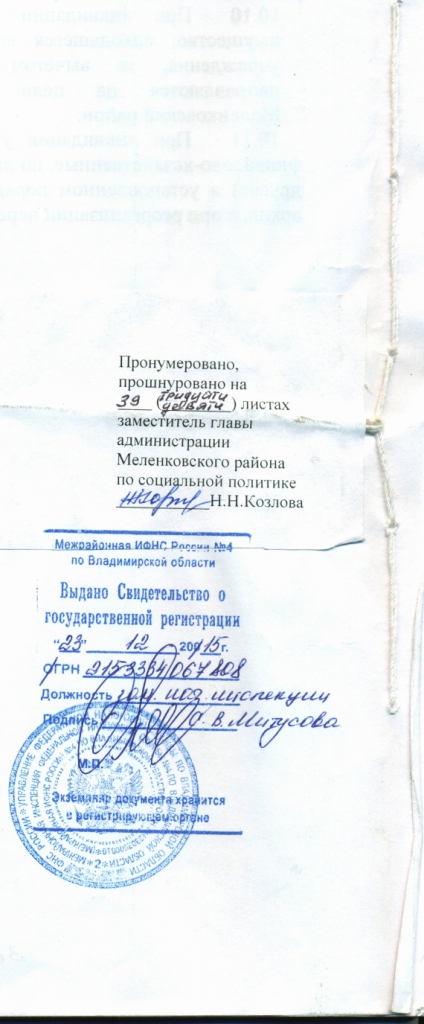 Учреждение разрабатывает и утверждает самостоятельно дополнительныеобщеобразовательные программы в соответствии с потребностями обучающихся в общем развитии их творческих способностей, интеллектуальном, нравственном и физическом совершенствовании (предпрофессиональных программ в соответствии с федеральными государственными требованиями);- обучающимся, проявившим выдающиеся способности, высокую мотивацию к образованию, добившимся успехов в учебной, научной (научно-исследовательской), творческой, физкультурно-спортивной деятельности, посредством реализации образовательных программ различного уровня и направленности, в том числе интегрированных в специализированном структурном подразделении;- обучающимся с ограниченными возможностями здоровья посредствам создания специальных условий для обучения таких обучающихся как совместно с другими обучающимися, так и в отдельных классах, группах по адаптированным общеобразовательным программам с учетом особенностей их психофизического развития, индивидуальных возможностей и при необходимости обеспечения коррекции нарушений развития и социальной адаптации обучающихся;- обучающимся, нуждающимся в длительном лечении, детей-инвалидов, которые по состоянию здоровья не могут посещать учреждение, посредством организации обучения на дому при наличии медицинского заключения и заявления родителей (законных представителей) в порядке, установленном нормативным правовым актом уполномоченного органа государственной власти Владимирской области;Сроки получения:дополнительного образования (продолжительность обучения по дополнительным общеобразовательным программам) определяется дополнительной общеобразовательной программой;